Синтаксис простого предложенияСинтаксис ПП. Раздел 1. Понятие о простом предложении (ПП); характеристика ПП при синтаксическом анализе.Простое предложение. Общие понятия. Синтаксис – это (греч. syntaxis— составление) раздел грамматики, изучающий строй связной речи и включающий в себя две основные части: учение о словосочетании и учение о предложении.Предложение — это грамматически оформленная по законам данного языка целостная (т.е. неделимая далее на речевые единицы с теми же основными структурными признаками) единица синтаксиса, являющаяся главным средством формирования, выражения и сообщения мысли.Каждое предложение с грамматической точки зрений представляет собой внутреннее единство словесно выраженных его членов, порядка их расположения и интонации.Предложения в устной речи отделяются друг от друга небольшими перерывами (паузами) и понижениями или повышениями голоса (интонацией), а на письме — знаками препинания: точкой, знаком восклицательным, знаком вопросительным.Предложения имеют различное грамматическое значение, различное коммуникативное назначение, семантику и т.д..В зависимости от признака, положенного в основу классификации, предложения группируются в типы:  1. Повествовательные, вопросительные, побудительные.  2. Восклицательные и невосклицательные.  3. Утвердительные, отрицательные.  4. Односоставные и двусоставные.  5. Распространенные и нераспространенные.  6. Осложненные и неосложненные.  7. Полные и неполные.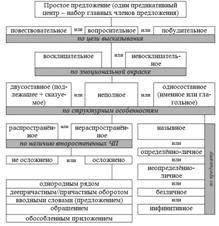 Рис. 1. Классификация простых предложений В зависимости от цели высказывания предложения делятся на повествовательные, побудительные и вопросительные.Повествовательными называются предложения, в которых говорящий сообщает (повествует) о чём-либо. В конце повествовательного предложения ставится точка, например:Светит солнце. Красивый вид из окна.Побудительными называются предложения, в которых говорящий приказывает, просит или советует (побуждает к действию). В конце побудительного предложения ставится точка или восклицательный знак, например:Подай мне, пожалуйста, книгу. Беги!Вопросительными называются предложения, в которых заключается вопрос. В конце вопросительного предложения ставится знак вопроса, например:Что такое синтаксис?  Кто пришел?Порядок слов в предложении.  Логическое ударениеИнтонация предложения включает в себя мелодику, ритм, интенсивность, темп, тембр речи, логическое ударение. Она используется для выражения различных грамматических категорий или для выражения чувств говорящего.Выделяют различные виды интонации: вопросительную, восклицательную, перечислительную, выделительную, пояснительную и т.д.По интонации, эмоциональной окраске простые предложения могут быть восклицательнымиили невосклицательными.Какое утро! Утро.Простые предложения могут иметь разную структуру. Структура определяется по грамматической основе, в которую включаются только главные члены предложения. В простом предложении всегда одна грамматическая основа.Вечер. Вечереет. – односоставные предложения.В этих предложениях только один главный член.Наступил вечер. – двусоставное предложение.В этом предложении два главных члена: подлежащее и сказуемое.Если предложение состоит только из главных членов предложения, оно нераспространённое. Если в предложении есть и другие члены, распространяющие главные, то оно распространённое, т.е. включает в себя не только главные, но и второстепенные члены предложения.Урок закончился. – нераспространённое предложение.Идет интересный урок. – распространённое предложение.Предложения употребляются в контексте, поэтому частично информация может быть уже известна из сказанного ранее. В таких случаях, чтобы избежать повторов, в предложении может быть пропущен какой-либо из его компонентов.  - Любишь кататься на санках?- Люблю. – пропущено подлежащее я, поскольку оно ясно из контекста и может быть легко восстановлено.Подобные предложения, в которых пропущен какой-либо из его членов, называются неполными.Брат несет тетради, а сестра - книги.В предложении пропущено сказуемое несет, предложение неполное.В неполных предложениях на месте пропуска ставится тире.В русском языке порядок слов свободный. Он может быть прямым и обратным - в зависимости от положения подлежащего и сказуемого в предложении.Я люблю свою страну.  – предложение  с прямым порядком слов.Люблю я свою страну.  – предложение с обратным  порядком слов.Обратный порядок слов используется для выделения нужных слов, тем самым достигается выразительность речи. Обратный порядок слов также называется инверсией (лат. «inversio» — перестановка).Инверсия позволяет:1. выделить наиболее важные по смыслу члены предложения;2. выразить вопрос и усилить эмоциональную окраску речи;3. связать части текста.Роняет лес багряный свой убор (А. Пушкин) – инверсия позволяет усилить смысл главных членов предложения и определения багряный (прямой порядок: Лес роняет свой багряный убор).Логическое ударение – это ударение смысловое, оно может падать на любое слово в предложении, в зависимости от желания и задач говорящего. Оно выделяет в предложении самое главное.В нашем саду созрел виноград.В нашем саду созрел виноград.В нашем саду созрел виноград.Выделение голосом тех слов, которые обозначают самое важное в сообщении, называют логическим ударением.В сообщении можно выделить главную мысль предложения и порядком слов, и логическим ударением. Порядок слов — средство устной и письменной речи, а логическое ударение — только устной речи. Логическое ударение обязательно, если порядок слов не выделяет самого важного в сообщении.Умение выделять наиболее значимое в предложении — необходимое условие выразительной устной речи.Узнайте, как вы поняли содержание этой главы. Итоговый тестОсталось ответить на 10 вопросовСколько грамматических основ в простом предложении?однадветриВозможны ли в русском языке простые предложения с одним главным членом?данетСколько грамматических основ в предложении: Очень скоро будет экзамен, к которому мы готовились почти весь год.?однадветриКаким является предложение: Легко прощайте людям, обидевшим вас.?двусоставноеодносоставноеЯвляется ли полным предложение: Доверие - вот лучший фундамент для сотрудничества.?данетЯвляется ли полным предложение: Может, в сумке?данетЯвляется ли полным предложение: Может, в сумке, которую мне подарила мама на день рождения?данетЯвляется ли полным предложение: У меня болит зуб.?данетЯвляется ли полным предложение: У меня.?данетЯвляется ли полным предложение: В классе тишина.?данет Синтаксическая разминкаОпределите тип простого предложения:А. односоставное;Б. двусоставное.1. Тополь рукой мохнатой в наше стучит окно.2. Не забывай родные дали.3. Принесли к врачу солдата только что из боя.4. Есть в мире сотни замечательных явлений.5. Юность склонна к быстрым обобщениям.6. Обожаю всяческую жизнь.7. Быть грозе великой.8. Не хочется забывать вчерашний дивный день.9. Опалило ивушку грозою.10. Я воспитан природой суровой.Главные члены предложенияПодлежащее — это главный член двусоставного предложения, обозначающий предмет, о котором говорится в предложении, и отвечает на вопрос: кто? что? По своей структуре подлежащее может быть простым (выражается одним словом) и составным (несколькими словами).Способы выражения подлежащего:— Существительными, местоимениями в именительном падеже: В небе солнце — среди полей я.— Неопределенная форма глагола: И плакать — это также счастья.— Прилагательным и причастием: Тогда старшая моя и кричит.— Числительным: Оба чувствовали себя хорошо только друг с другом.— Фразеологическими сочетаниями: Бабье лето висело на ветвях как пряжа.— Собственными названиями: В синем небе Млечный Путь показывает дорогу.— Неразложимыми словосочетаниями: За волю каждый из нас ляжет.— Служебными словами и криками: Победное «ура» пронеслось над степью.Сказуемое — это главный член двусоставного предложения, обозначающий действие, состояние или признак подлежащего и грамматически связано с ним. Отвечает на вопрос: что делает предмет? что с ним делается? каков он есть? кто он такой? что он такое?По своей структуре сказуемое может быть простым и составным.Простое сказуемое — личная форма глагола, передает грамматические значения времени, способа, вида, лица, числа. Простой сказуемое может быть выражен:— Инфинитивом: Я ей рассказывать, а она смеяться и рыдать.— Приказным способом (означает неожиданную действие): Пусть общество судит между нами!— Усеченным глаголом (означает резкую одноразовое действие): Верите, топор у меня в руках сама себе только — прыг! прыг! прыг!Составное сказуемое состоит из двух компонентов:1. Вспомогательного глагола-связки: быть, стать, мочь …2. Имени или инфинитива: Он будет военным. Согласно природы второго компонента различают составное именное и составного глагольного сказуемого. В составных сказуемых вспомогательные глаголы является неповнозначнимы. Составное именное сказуемое состоит из глагола-связки и существительного, местоимения, числительные, причастия, деепричастия, прилагательного: Ты другом, братом и сестрой бедноты стала. И сделался я незримый. Именная часть составного именного сказуемого может выражаться всеми частями речи, принадлежащих к существительному (существительное, причастие, числительное, местоимение, фразеологизм). Существительное в сказуемом со связкой быть может стоять как в именительном, так и в творительном падежах: Эней был парнем проворным. В роли связки выступают глагола быть, стать, составлять, считаться, называться, оставаться, представлять собой, выдаваться подобное.Составлен глагольное сказуемое состоит из вспомогательного личного глагола и инфинитива. Вспомогательный глагол передает грамматическое значение — способа, времени, лица, числа, а инфинитив называет конкретное действие: Начинал тлеть восход солнца. Здесь должна быть тропа.Тире между подлежащим и сказуемымМежду группой подлежащего и группой сказуемого на месте пропущенной (нулевой) связи ставится тире:1. Если подлежащее и сказуемое выражены существительными в именительном падеже: Язык — явление космическое.2. Если подлежащее и сказуемое выражены числительными: Дважды два — четыре.3. Если один из главных членов выражен инфинитивом, а второй — существительным в именительном падеже: А помощь подать — пустая забота.4. Если оба главные члены предложения или один из них выражается неопределенной формы глагола: Замуж идти — не дождливую час перестояты.5. Перед частицами это, то, вот, значит или когда их можно поставить: Футбол в тумане, где игрок, как мим — то, может, древнейшая из пантомимы.Тире не ставится:1. Когда подлежащее выражено личным местоимением: Я сын своего народа.2. Между подлежащим и сказуемым, выраженным существительным, если между ними появляются вставные конструкции: Он, может, тоже кузнец.3. Когда в состав сказуемого входят слова как будто: Зимнее солнце как вдовье сердце. У него глаза как васильки во ржи.4. Если сказуемое стоит перед подлежащим: Хорошая все-таки штука жизнь.5. Если перед именной частью выше доля не: Молодость — буйство, а старость не радость.6. Если сказуемое выражено прилагательным, причастием: Украина дорога и близка моему сердцу.Практика. Синтаксис. Главные члены предложения в двусоставном предложенииВ данной главе:ПодлежащееЧем выражено подлежащее?СказуемоеПростое и составное сказуемоеСоставное глагольное сказуемоеСоставное именное сказуемоеИменная часть составного именного сказуемогоИтоговый тест§1. Главные члены предложения – подлежащее и сказуемоеПодлежащееПодлежащее – это главный член предложения, не зависящий от других членов предложения. Подлежащее отвечает на вопросы И.п.: кто? что?В предложении подлежащее выражается по-разному.Чем выражено подлежащее?В роли подлежащего может быть слово или словосочетание.Чаще всего подлежащее выражено:1) существительным: мать, смех, любовь;
2) словами, имеющими функцию существительного: существительными, произошедшими из прилагательных или причастий: больной, заведующий, встречающий, мороженое, столовая;
3) местоимениями: мы, никто, что-нибудь;
4) числительными: трое, пятеро;
5) неопределённой формой глагола: Курить – вредно для здоровья;
6) словосочетанием, если оно имеет значение:
     а) совместности: муж с женой, утка с утятами, мы с подругой;
     б) неопределённости или всеобщности: Что-то незнакомое показалось вдали. Кто-то из гостей прикрыл окно;
     в) количества: В городе живёт 2 миллиона человек;
     г) избирательности: Любой из них мог стать первым. Большинство учеников справилось с контрольной;
     д) фразеологизма: Пришли белые ночи.СказуемоеСказуемое – это главный член предложения, обозначающий то, что говорится о предмете, являющемся подлежащим. Сказуемое зависит от подлежащего и согласуется с ним. Оно отвечает на разные вопросы: что делает предмет? что с ним происходит? какой он? кто он такой? что это такое? каков предмет? Все эти вопросы – разновидности вопроса: что говорится о предмете? Выбор конкретного вопроса зависит от структуры предложения.Сказуемое содержит важнейшую грамматическую характеристику предложения: его грамматическое значение.Грамматическое значение – это обобщённое значение предложения, которое характеризует его содержание с точки зрения двух параметров:реальности-ирреальности,времени.Реальность-ирриальность выражается наклонением глагола.Глаголы в изъявительном наклонении характерны для высказываний, отражающих реальную ситуацию: Дождь идёт., Светает.Глаголы в повелительном и в условном наклонении характерны для предложений, отражающих не реальную, а желательную ситуацию. Не забудь зонт!, Вот бы сегодня дождя не было!Время – показатель соотнесённости ситуации с моментом речи. Время выражается глагольными формами настоящего, прошедшего и будущего времени.Простое и составное сказуемоеСказуемое в двусоставных предложениях может быть простым и составным. Составные делятся на составные глагольные и составные именные.Простое сказуемое – это вид сказуемого, у которого лексическое и грамматическое значения выражены одним словом. Простое сказуемое всегда глагольное. Оно выражено глаголом в форме одного из наклонений. В изъявительном наклонении глаголы могут стоять в одном из трёх времён: настоящем – прошедшем – будущем.Он знает стихи наизусть.изъявительное наклонение, наст. времяОн знал стихи наизусть.изъявительное наклонение, прош. времяОн выучит стихи наизусть.изъявительное наклонение, буд. времяВы выучите эти стихи наизусть.повелительное наклонениеВ кружке вы выучили бы стихи наизусть.условное наклонение 
 Составное сказуемое – это вид сказуемого, у которого лексическое и грамматическое значения выражены разными словами.
Если в простом глагольном сказуемом лексическое и грамматическое значения выражены в одном слове, то в составном - разными словами. Например:Неожиданно малыш прекратил петь и начал смеяться.Прекратил петь, начал смеяться – составные сказуемые. Слова петь, смеяться называют действие, выражая при этом лексическое значение. Грамматическое значение выражается словами: прекратил, началСоставные сказуемые бывают глагольными и именными.Составное глагольное сказуемоеСоставным глагольным сказуемым называется сказуемое, состоящее из вспомогательного слова и неопределённой формы глагола. Примеры:Он закончил работать.Я хочу тебе помочь.Вспомогательные слова делятся на две группы:1) глаголы со значением начала-продолжения-конца действия, например: начать, закончить, продолжать, прекратить, перестать;2) глаголы и краткие прилагательные со значением возможности, желательности, необходимости: мочь, смочь, хотеть, захотеть, желать, стремиться, стараться; рад, готов, должен, обязан, намерен.В составном глагольном сказуемом вспомогательные слова выражают грамматическое значение, а неопределённая форма глагола – лексическое значение сказуемого.В том случае, если вспомогательным словом служит краткое прилагательное, то оно употребляется со связкой. Связкой служит глагол быть. Вот соответствующие примеры со связкой в прошедшем времени:Я так рада была с вами встретиться!В настоящем времени слово есть не употребляется, опускается: связка нулевая, например:Я так рада с вами встретиться!В будущем времени связка быть ставится в будущем времени. Пример:Буду рада с вами встретиться.Составное именное сказуемоеСоставным именным называется сказуемое, состоящее из глагола-связки и именной части. Глаголы-связки выражают грамматическое значение сказуемого, а именная часть – его лексическое значение.1. Глагол-связка быть выражает только грамматическое значение. Вчера она была красивой. В настоящем времени связка нулевая: Она красивая.2. Глаголы-связки стать, становиться, делаться, являться, считаться, казаться, называться, представляться: Дом издали казался точкой.3. Глаголы-связки со значением движения или расположения в пространстве: прийти, приехать, сидеть, лежать, стоять: С работы мать вернулась усталая., Мать сидела задумчивая, грустная.Во всех этих случаях глаголы-связки могут быть заменены на глагол быть. Предложения будут синонимичные, например:Мать сидела задумчивая, грустная.Синонимично: Мать была задумчивая, грустная.

Он считался самым талантливым из нас. Синонимично: Он был самым талантливым из нас.При подобной замене, конечно, не передаются все нюансы значения. Поэтому язык и предлагает различные глаголы-связки, подчёркивающие различные оттенки значений.Возможны сочетания глагола-связки со вспомогательными словами: Она мечтала стать актрисой.Именная часть составного именного сказуемогоИменная часть составного именного сказуемого выражается в русском языке по-разному, причём, что парадоксально, не только именами. Хотя самым распространённым и характерным является использование в роли именной части составного именного сказуемого именно имён: существительных, прилагательных, числительных. Естественно, имена могут быть заменены местоимениями. А поскольку роль прилагательных и причастий схожа, то наряду с прилагательными могут выступать и причастия. Также в именной части возможны наречия и наречные сочетания. Примеры:1) имя существительное: Мать – врач., Анастасия будет актрисой.,2) имя прилагательное: Он вырос сильным и красивым.,3) имя числительное: Дважды два четыре.,4) местоимение: Ты будешь моей., Кто был никем, тот станет всем («Интернационал»).,5) причастие: Сочинение оказалось потерянным., Дочка была вылечена окончательно.,6) наречие и наречное сочетание: Туфли были впору., Брюки оказались как раз.В именной части могут быть не только отдельные слова, но и синтаксически неделимые словосочетания. Примеры:Она вбежала в комнату с весёлым лицом.
Она сидела с задумчивыми глазами.Нельзя сказать: Она вбежала с лицом., Она сидела с глазами., потому что словосочетания с весёлым лицом и с задумчивыми глазами синтаксически неделимы – это именная часть составного именного сказуемого.Проба сил Узнайте, как вы поняли содержание этой главы. Итоговый тестИтоговый тестОсталось ответить на 10 вопросовКакие члены предложения считаются главными?подлежащее и дополнениеопределение, обстоятельство и дополнениеподлежащее и сказуемоеМожет ли подлежащее быть выражено словами, произошедшими из прилагательных или причастий:заведующий, больной, влюбленный?данетМожет ли подлежащее быть выражено словосочетаниями, например: мы с друзьями?данетКакое подлежащее в предложении: Любой из вас может подготовиться к ЕГЭ и успешно сдать его.?любойлюбой из васКакие характеристики входят в грамматическое значение предложения?реальность - нереальность и времявид и времяВерно ли, что простое глагольное сказуемое - это сказуемое, у которого лексическое и грамматическое значение выражены одним глаголом?данетВерно ли, что составное сказуемое - это особый тип сказуемого, у которого лексическое и грамматическое значения выражены разными словами?данетКакое сказуемое в предложении: Я не смогу тебе помочь.?простое глагольноесоставное глагольноесоставное именноеКакое сказуемое в предложении: Он всегда считался серьёзным.?простое глагольноесоставное глагольноесоставное именноеКакое сказуемое в предложении: Дважды два - четыре.?простое глагольноесоставное глагольноесоставное именное  Синтаксис. Второстепенные члены предложенияВ данной главе:Общие понятияДополнениеОпределение. Согласованное и несогласованное определение. ПриложениеОбстоятельствоИтоговый тест§1.Общие понятияВторостепенные члены предложения не входят в грамматическую основу. Они распространяют главные и другие второстепенные члены, содержат компоненты смысла, нужные для более детальной передачи информации. Сравним:Мальчик ест.(информация представлена без детализации)Маленький мальчик медленно ест суп.(информация представлено более детально благодаря второстепенным членам)Второстепенные члены:дополнение,определение,обстоятельство.§2. ДополнениеДополнение – это второстепенный член предложения, который зависит от сказуемого (или других членов предложения) и отвечает на вопросы косвенных падежей. Например:Я люблю (что?) мороженое.(дополнение: мороженое)Как выражается дополнение1. Именем существительным в косвенных падежах без предлога или с предлогами:Мы встретились с Анной на площади. Я подарил ей цветы.2. Кроме собственно существительных распространено выражение дополнения словами в функции существительного: прилагательными и причастиями, образованными переходом в другую часть речи, например: больной, влюблённый, участвующие, встречающие и т.п.:Старик смотрел на молодых с улыбкой.3. Именем числительным:Десять делится на два.4. Как существительные, так и слова в функции существительных могут заменяться соответствующими местоимениями:Старик смотрел на них с улыбкой.5. Глаголом:Доктор посоветовал ему много гулять.6. В качестве дополнения могут выступать синтаксически неделимые словосочетания или устойчивые лексические сочетания (=фразеологизмы):Мы прочитали несколько книг.(несколько книг – синтаксически неделимое словосочетание, нельзя сказать: Мы прочитали книг. Или: Мы прочитали несколько)Мы пуд соли вместе съели.(пуд соли – фразеологизм)Следует различать прямое и косвенное дополнение.Прямое и косвенное дополнениеПрямое дополнение - это дополнение в форме В.п. без предлога. Оно относится к глаголу и употребляется после переходных глаголов:Я мою руки.Прямое дополнение может быть и в форме Р.п., если:обозначается часть предмета, определённое количество, например, немного: выпить воды, поесть супа;при переходном глаголе есть отрицание не: не выстроили нового здания, не выполнил домашнего задания.Все другие случаи дополнения называются косвенным дополнением.§3. Определение. Согласованное и несогласованное определение. ПриложениеОпределение – это второстепенный член предложения, который зависит от подлежащего, дополнения или обстоятельства, определяет признак предмета и отвечает на вопросы: какой? который? чей?Определение может относиться к словам разных частей речи: существительному и словам, образованным от прилагательных или причастий переходом в другую часть речи, а также местоимениям.Согласованное и несогласованное определениеСогласованное определение – это определение, для которого тип синтаксической связи между главным и зависимым словами – согласование. Например:Недовольная девочка ела шоколадное мороженое на открытой террасе.(девочка (какая?) недовольная, мороженое (какое?) шоколадное, на террасе (какой?) открытой)Согласованные определения выражены прилагательными, согласующимися с определяемыми словами – существительными в роде, числе и падеже.Согласованные определения выражаются:1) прилагательными: дорогой мамочке, любимую бабушку;2) причастиями: смеющегося мальчика, скучающей девочке;3) местоимениями: мою книгу, этому мальчику;4) порядковыми числительными: первое сентября, к восьмому марта.Но определение может быть и несогласованным. Так называется определение, связанное с определяемым словом другими видами синтаксической связи:управлениемпримыканиемПримеры:Несогласованное определение на основе управления:Книга мамы лежала на тумбочке.Ср.: книга мамы - мамина книга
(мамина книга – это согласованное определение, тип связи: согласование, а книга мамы – несогласованное, тип связи – управление)Несогласованное определение на основе примыкания:Хочу купить ей подарок подороже.  Ср.: подарок подороже - подарок дорогой
(подарок подороже – несогласованное определение, тип связи – примыкание, а подарок дорогой – согласованное определение, тип связи – согласование)К несогласованным определениям относятся и определения, выраженные синтаксически неделимыми словосочетаниями и фразеологизмами.Напротив выстроили торговый центр в пять этажей.Ср.: центр в пять этажей – пятиэтажный центр 
(центр в пять этажей – несогласованное определение, тип связи – управление, а пятиэтажный центр - согласованное определение, тип связи – согласование)В комнату вошла девочка с голубыми волосами.(девочка с голубыми волосами - несогласованное определение, тип связи – управление.)В роли несогласованного определения могут выступать разные части речи:1) существительное:Остановка автобуса перенесена.(автобуса - существительное)2) наречие:Бабушка приготовила мясо по-французски.(по-французски – наречие)3) глагол в неопределённой форме:У неё было умение слушать.(слушать - глагол в неопределённой форме)4) сравнительная степень прилагательного:Он всегда выбирает путь полегче, а она - задачи потруднее.(полегче, потруднее сравнительная степень прилагательных)5) местоимение:Её рассказ тронул меня. (её – притяжательное местоимение)6) синтаксически неделимое словосочетаниеОн врач высшей категории.(высшей категории – синтаксически неделимое словосочетание)ПриложениeОсобым видом определения является приложение. Приложение – это определение, выраженное существительным, согласованным с определяемым словом в падеже.
Приложения обозначают различные признаки предмета, которые выражаются существительным: возраст, национальность, профессия и др.:Я люблю свою сестру - малышку.В гостинице со мной жила группа туристов - японцев.Разновидностью приложения являются географические названия, названия предприятий, организаций, печатных органов, художественных произведений. Последние образуют несогласованные приложения. Сравним примеры:Я увидела набережную реки Сухоны.(Сухоны - согласованное приложение, слова реки и Сухоны стоят в одном падеже.)Сын прочитал сказку «Золушка».(«Золушка» - несогласованное приложение, слова сказку и «Золушка» стоят в  разных падежах §4. ОбстоятельствоОбстоятельство – это второстепенный член предложения, обозначающий признак действия или другой признак. Обычно обстоятельство зависит от сказуемого.Поскольку значения обстоятельств разнообразны, то обстоятельства классифицируют по значению. Каждому значению соответствуют свои вопросы.Разряды обстоятельств по значению
Выделяются следующие разряды обстоятельств по значению. Образа действия – как? каким образом?: Дети громко смеялись. Меры и степени – как? в какой степени?: Мы устали до изнеможения. Места – где? куда? откуда?: Все вокруг танцевали. Он смотрел вдаль. Отец вернулся с работы. Времени - когда? как долго? с каких пор? до каких пор? во сколько?: Мы ждали приёма врача около десяти минут. Условия – при каком условии?: При желании каждый может учиться лучше.  Причины - почему? отчего?: Маша пропустила уроки по болезни. Мы не пошли в лес из-за дождя. Цели - зачем? для чего?: Она приехала в Ялту на отдых. Уступки - несмотря на что? вопреки чему?: Несмотря на усталость, мать была весела.Обстоятельства выражаются1) наречиями: быстро, громко, весело;
2) существительными в форме косвенных падежей с предлогом и без предлога: в лесу, ко вторнику, неделю;
3) местоимениями: в нём, над ним, под ним;
4) деепричастиями и деепричастными оборотами: лёжа на печи, удачи не встретишь;
5) неопределённой формой глагола: я пришёл поговорить;
6) фразеологическим оборотом: он работал спустя рукава;
7) обстоятельства образа действия выражаются сравнительными оборотами: Кварцевый песок сверкал, как февральский снег на солнце.Проба сил Узнайте, как вы поняли содержание этой главы.Итоговый тестИтоговый тестОсталось ответить на 10 вопросовВходят ли второстепенные члены предложения в грамматическую основу предложения?данетВерно ли, что второстепенные члены предложения распространяют главные и другие второстепенные члены?данетКакие второстепенные члены предложения есть в русском языке?сказуемое и обстоятельствообстоятельство, определение и подлежащеедополнение, определение и обстоятельствоМожет ли дополнение быть выражено числительным?данетВерно ли, что косвенное дополнение - это дополнение в форме В.п. без предлога?данетКак называется определение, для которого тип синтаксической связи между главным и зависимым словом - согласование?согласованное определениенесогласованное определениеКаким является определение в предложении: Это куртка папы.?согласованное определениенесогласованное определениеКакой вид синтаксической связи в словосочетании подарок подороже в предложении: Хочу купить подарок подороже.?согласованиеуправлениепримыканиеВерно ли, что приложение - это определение, выраженное существительным, согласованным с определяемым словом в падеже?данетВерно ли, что в предложении: Я пришёл поговорить с вами,- обстоятельство выражено глаголом?данетСинтаксис. Обособленные члены предложенияВ данной главе:Обособление. Общее понятиеОбособленные определенияОбособленные приложенияОбособленные дополненияОбособленные обстоятельстваОбособление сравнительных оборотовОбособленные уточняющие члены предложенияИтоговый тест§1. Обособление. Общее понятиеОбособление – способ смыслового выделения или уточнения. Обособляются только второстепенные члены предложения. Обычно обособления позволяют представить информацию более детально и привлечь к ней внимание. По сравнению с обычными, необособленными членами предложения обособления обладают большей самостоятельностью.Обособления различны. Различаются обособленные определения, обстоятельства и дополнения. Главные члены предложения не обособляются. Примеры:Обособленное определение: Мальчик, заснувший в неудобной позе прямо на чемодане, вздрогнул.Обособленное обстоятельство: Сашка сидел на подоконнике, ёрзая на месте и болтая ногами.Обособленное дополнение: Я ничего не слышал, кроме тиканья будильника.Чаще всего обособляются определения и обстоятельства. Обособленные члены предложения выделяются в устной речи интонационно, а в письменной – пунктуационно.§2. Обособленные определенияОбособленные определения делятся на:согласованныенесогласованныеПримеры:Ребёнок, заснувший у меня на руках, внезапно проснулся.(согласованное обособленное определение, выраженное причастным оборотом)Лёшка, в старой куртке, ничем не отличался от деревенских ребятишек.(несогласованное обособленное определение)Согласованное определениеСогласованное обособленное определение выражается:причастным оборотом: Ребёнок, спавший у меня на руках, проснулся.двумя и более прилагательными или причастиями:Ребёнок, сытый и довольный, быстро заснул.Примечание:Одиночное согласованное определение также возможно, если определяемое слово – местоимение, например:Он, сытый, быстро заснул.Несогласованное определениеНесогласованное обособленное определение выражается чаще всего именными словосочетаниями и относится к местоимениям или именам собственным. Примеры:Как вы, с вашим умом, не поняли её замысла?Ольга, в подвенечном платье, была необыкновенно хороша.Несогласованное обособленное определение возможно как в позиции после, так и в позиции перед определяемым словом.
Если несогласованное определение относится к определяемому слову, выраженному именем нарицательным, то обособляется только в позиции после него:Парень, в бейсбольной кепке, всё время оглядывался.Структура определенияСтруктура определения может быть различной. Различаются:одиночное определение: взволнованная девочка;два-три одиночных определения: девочка, взволнованная и счастливая;распространённое определение, выраженное словосочетанием: девочка, взволнованная полученным известием,…
1. Одиночные определения обособляются независимо от позиции относительно определяемого слова, только если определяемое слово выражено местоимением :Она, взволнованная, не могла заснуть.(одиночное обособленное определение после определяемого слова, выраженного местоимением)Взволнованная, она не могла заснуть.(одиночное обособленное определение перед определяемым словом, выраженным местоимением)2. Два-три одиночных определения обособляются, если стоят после определяемого слова, выраженного именем существительным:Девочка, взволнованная и счастливая, долго не могла заснуть.Если определяемое слово выражено местоимением, то обособление возможно и в позиции перед определяемым членом:Взволнованная и счастливая, она долго не могла заснуть.(обособление нескольких одиночных определений перед определяемым словом - местоимением)3. Распространённое определение, выраженное словосочетанием, обособляется, если относится к определяемому слову, выраженному существительным, и стоит после него:Девочка, взволнованная полученным известием, долго не могла заснуть.(обособленное определение, выраженное причастным оборотом, стоит после определяемого слова, выраженного существительным)
Если определяемое слово выражено местоимением, то распространённое определение может быть в позиции как после, так и до определяемого слова:Взволнованная полученным известием, она долго не могла уснуть.Она, взволнованная полученным известием, долго не могла уснуть.Обособленные определения с добавочным обстоятельственным значениемОбособляются определения, стоящие перед определяемым словом, если они имеют добавочные обстоятельственные значения.
Это могут быть как распространенные, так и одиночные определения, стоящие непосредственно перед определяемым существительным, если они имеют добавочное обстоятельственное значение (причинное, условное, уступительное и т.д.). В подобных случаях определительный оборот легко заменяется придаточным предложением причины с союзом потому что, придаточным предложением условия с союзом если, придаточным уступки с союзом хотя.
Для проверки наличия обстоятельственного значения можно использовать замену определительного оборота оборотом со словомбудучи: если такая замена возможна, то определение обособляется. Например:Сильно заболевшая, мать не могла ходить на работу.(добавочное значение причины)Даже заболевшая, мать ходила на работу.(добавочное значение уступки)Таким образом, для обособления важны различные факторы:1)  чем, какой частью речи выражено определяемое слово,
2)  какова структура определения,
3)  чем выражено определение,
4)  выражает ли оно дополнительные обстоятельственные значения.§3. Обособленные приложенияПриложение – это особый вид определения, выраженный существительным в том же числе и падеже, что и существительное или местоимение, которое оно определяет: попрыгунья-стрекоза, краса-девица. Приложение может быть:1) одиночным: Мишка, непоседа, замучил всех;2) распространённым: Мишка, страшный непоседа, замучил всех.Приложение, как одиночное, так и распространённое, обособляется, если относится к определяемому слову, выраженному местоимением, независимо от позиции: и до, и после определяемого слова:Он, отличный врач, очень помог мне.Отличный врач, он очень помог мне.Распространённое приложение обособляется, если стоит после определяемого слова, выраженного существительным:Мой брат, отличный врач, лечит всю нашу семью.Одиночное нераспространённое приложение обособляется, если определяемое слово – существительное с пояснительными словами:Он увидел своего сына, малыша, и тут же заулыбался.Любое приложение обособляется, если стоит после имени собственного:Мишка, сын соседа, отчаянный сорванец.Обособляется приложение, выраженное именем собственным, если служит для уточнения или пояснения:А устроил пожар на чердаке сын соседа, Мишка, отчаянный сорванец.Обособляется приложение в позиции перед определяемым словом – именем собственным, если при этом выражается добавочное обстоятельственное значение.Архитектор от Бога, Гауди, не мог задумать обычный собор.(почему? по какой причине?)Приложение с союзом как обособляется, если выражается оттенок причины:В первый день у меня, как у новичка, всё выходило хуже, чему у других.Примечание:Одиночные приложения, стоящие после определяемого слова, не выделяемые при произношении интонационно, не обособляются, т.к. сливаются с ним:В темноте подъезда я не узнал Мишку-соседа.Примечание:Обособленные приложения могут пунктуационно оформляться не запятой, а тире, которое ставится, если приложение особенно подчёркивается голосом и выделяется паузой.Скоро Новый год – любимый праздник детворы.§4. Обособленные дополненияОбособляются дополнения, выраженные существительными с предлогами: кроме, помимо, сверх, за исключением, включая, исключая, вместо, наряду с. В них передаются значения включения -исключения или замещения. Например:Никто, кроме Ивана, не знал ответа на вопрос учителя.«ЕГЭ-навигатор»: эффективная подготовка онлайн

 §5. Обособленные обстоятельстваОбособляются обстоятельства, выраженные:1) деепричастиями:одиночными: Поев, ребёнок заснул.в составе деепричастных оборотов: Обсудив результаты работы, мы разошлись.2) обстоятельствами с предлогом несмотря на:Несмотря на дождь, дети убежали гулять.3) сравнительными оборотами с союзами: как, будто, точно, словно, что, чем, нежели и др. подобными:Облака, как ватные, низко и неспешно плыли над землёй.О пунктуации простых предложений с обособленными обстоятельствами.§6. Обособление сравнительных оборотовСравнительные обороты обособляются:1) с союзами: как, словно, точно, будто, что, чем, нежели и др., если имеют значения:сравнения: Дождь полил, будто из решета.уподобления: Зубы у неё были, как жемчуг.2) с союзом как и:Маша, как и все остальные, подготовилась к экзамену хорошо.Сравнительные обороты не обособляются, если:1. носят фразеологический характер:Пристал словно банный лист. Дождь лил как из ведра.2. имеют значение обстоятельства образа действия (сравнительный оборот отвечает на вопрос как?, часто его можно заменить наречием или существительным в Т.п.:Мы ходим как по кругу.(Мы ходим  (как?) как по кругу. Можно заменить сущ. в Т.п.: кру´гом)3) оборот с союзом как выражает значение «в качестве»:Дело не в квалификации: он мне не нравится как человек.4) оборот с как входит в часть составного именного сказуемого или тесно связан со сказуемым по смыслу:Сад был как лес.О чувствах он писал как о чём-то очень для него важном.Пунктуационное оформление сравнительных оборотов.§7. Обособленные уточняющие члены предложенияУточняющие члены относятся к уточняемому слову и отвечает на тот же вопрос, например: где именно? когда именно? кто именно? какой именно? и др. Чаще всего уточнение передаётся обособленными обстоятельствами места и времени, но могут быть и другие случаи. Уточняющие члены могут относиться к дополнению, определению или главным членам предложения. Уточняющие члены обособляются, выделяясь в устной речи интонационно, а в письменной – запятыми, скобками или тире. Пример:Мы засиделись допоздна, до самой ночи.Внизу, в раскинувшейся перед нами долине, шумел ручей.Уточняющий член стоит обычно после уточняемого. Они связаны интонационно.Уточняющие члены могут вводиться в осложняемое предложение:1) с помощью союзов: то есть, а именно:Я готовлюсь к заданию ЕГЭ С1, то есть к сочинению.2) также слов: особенно, даже, в частности, главным образом, например:Повсюду, особенно в гостиной, было чисто и красиво.Пунктуация предложений, осложнённых уточняющими или поясняющими членами предложенияУзнайте, как вы поняли содержание этой главы.  Итоговый тест  Итоговый тест Осталось ответить на 10 вопросовВерно ли, что обособление - это способ смыслового выделения или уточнения?данетВерно ли, что обособляются только второстепенные члены предложения?данетКакими могут быть обособленные определения?распространённые и нераспространённыесогласованные и несогласованныеВсегда ли обособленные определения выражены причастным оборотом?данетВ каком случае обособляются определения, стоящие перед определяемым словом?если выражается добавочное обстоятельственное значениеесли не выражается добавочное обстоятельственное значениеВерно ли думать, что приложение - это особый вид определения, выраженный существительным в том же числе и падеже, что и существительное или местоимение, которое оно определяет?данетКакие предлоги употребляются в предложно-падежных сочетаниях, являющихся обособленными дополнениями?о, в, на, к, до, за, под, над, передкроме, помимо, сверх, за исключением, включая, исключая, вместо, наряду сНужно ли обособлять деепричастия и деепричастные обороты?данетНужно ли обособлять обстоятельства с предлогом несмотря на?данетНужно ли обособлять сравнительные обороты с союзами: как, будто, точно, словно и др. под.?данет Пунктуация простого предложения, осложнённого обособленным определениемВ данной главе:Обособление согласованных определенийОбособление несогласованных определенийОбособление приложенийОбособление определений — это выделение их интонационно в устной и запятыми в письменной речи.§1. Обособление согласованных определенийОб обособленных членах предложения.
Об обособленных определениях.Обособление согласованных определений необходимо в следующих случаях:1. Определение выражено прилагательными или причастиями, имеющими при себе зависимые слова и стоящими после определяемого слова, выраженного существительным, например:Весна для выпускников – время, полное надежд и волнений.(определяемое слово – сущ., определение стоит после определяемого слова)Сквозь липы мы увидели храм, стоящий посреди старого кладбища.(определяемое слово – сущ., определение стоит после определяемого слова)2. Несколько одиночных (два и больше) согласованных определения, стоящих после определяемого слова, выраженного существительным:Волны, высокие и мощные, разбивались о скалы.3. Определение отделено от определяемого слова другими словами, например:Набегающие на берег, весело играют морские волны.(определяемое слово – существительное волны, определение, выраженное причастным оборотом, стоит перед определяемым словом, они разделены другими словами)4. Могут обособляться одиночные или распространённые определения, стоящие перед определяемым словом, выраженным существительным, если при этом выражается добавочное обстоятельственное значение, например, причины, уступки, времени:Утомлённый, отец быстро заснул.(Отец быстро заснул, потому что был утомлён)Утомлённый дорогой, отец быстро заснул.В качестве определяемых слов в предложениях с добавочным обстоятельственным значением часто используются имена собственные, например:Растроенный, Сергей позвонил мне.(синонимично: Сергей позвонил, потому что расстроился.)5. Согласованное определение относится к личному местоимению, например:Утомлённый, я быстро заснул.
Утомлённый трудной дорогой, я быстро заснул.
Я быстро заснул, утомлённый трудной дорогой.Не имеет значения:распространённость – нераспространённость определенияего место по отношению к определяемому местоимениюНе обособляются, т.е. не выделяются запятыми:1) прилагательные и причастия, входящие в состав составного сказуемого, например:Она ушла расстроенная.
Она ушла расстроенная и подавленная.2) прилагательные или причастия, имеющие при себе зависимые слова и стоящие перед определяемым словом, выраженным существительным (кроме случаев, когда выражается добавочное обстоятельственное значение, см. выше пункт 4), например:Сквозь старые липы мы увидели стоящий посреди кладбища храм.(определение, выраженное причастным оборотом, стоит перед определяемым словом)3) определения, стоящие после определяемого слова, но настолько тесно связанные с ним по смыслу, что при попытке исключить их из предложения теряется смысл, например:Он мог сказать слова довольно грубые и даже оскорбительные.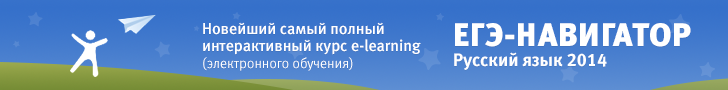 §2. Обособление несогласованных определенийОб обособленных несогласованных определениях .Обособление несогласованных определений необходимо:1) если несогласованное определение, выраженное существительным в косвенном падеже, имеет смысловую самостоятельность, например, когда они дополняют или уточняют имеющуюся информацию:Ольга, с сияющими от счастья глазами, весь вечер была в центре всеобщего внимания.Внимание:Обычно определяемое слово выражено именем собственным или местоимением, например:
С сияющими от счастья глазами, она была очень хороша.2)если несогласованные определения отделены от определяемого слова другими словами, например:С сияющими от счастья глазами, в столовую вбежала девочка.(определение и определяемое слово девочка отделены друг от друга)
Сравним:С сияющими от счастья глазами девочка вбежала в столовую.(определение и определяемое слово, не являющееся именем собственным или местоимением, не разделены)3) если есть ряд однородных определений: согласованных и несогласованных, например:В комнату вошла старуха, неприятная, неприветливая, в неопрятном, грязном халате.(неприятная, неприветливая – согласованные определения; в неопрятном, грязном халате – несогласованные определения)4) если несогласованное определение выражено сравнительной степенью прилагательного, например:В комнату вошла другая девочка, поменьше первой.(в этом случае выражается значение уточнения)
§3. Обособленные приложенияОб обособленных приложениях .Обособляются, т.е. выделяются в устной речи интонационно, а в письменной запятыми, только распространённые приложения.
Обособление происходит, если:1) приложение относится к нарицательному имени существительному или местоимению, местоположение его в предложении до или после определяемого слова не существенно, например:Моя сестра, профессиональный дизайнер, работает в известной арт-студии.(определяемое слово – нарицательное существительное)Профессиональный дизайнер, моя сестра работает в известной арт-студии.(определяемое слово – нарицательное существительное)Она, профессиональный дизайнер, работает в известной арт-студии.(определяемое слово – местоимение)Профессиональный дизайнер, она работает в известной арт-студии.(определяемое слово – местоимение)2) приложение относится к имени собственному и стоит после него, например:Ольга, профессиональный дизайнер, работает в известной арт-студии.(определяемое слово – имя собственное)3) приложение относится к имени собственному, стоит перед ним, но выражает дополнительный оттенок причинности (его можно заменить оборотом со словом будучи), например:Отличный профессионал, Ольга выиграла конкурс и получила заказ на проект молодёжного театра.(синонимично: Будучи профессиналом, Ольга выиграла…)Примечание:Если приложение стоит в конце предложения, оно может выделяться не запятой, а тире, например:
С докладом выступил Андрей – лучший ученик класса.Приложения не обособляются,если включают в себя союз как и выражают значение качества, например:Ольга как моя соседка может зайти ко мне без приглашения.(Ольга является моей соседкой. Синонимично: в качестве соседки) Пунктуация простого предложения, осложнённого обособленным обстоятельствомОбособление обстоятельств — это  выделение их интонационно в устной и запятыми в письменной речи.Обособление необходимо в следующих случаях:1) если обстоятельство выражено деепричастием или деепричастным оборотом, например:Он сидел на подоконнике, болтая ногами.(распространённость – нераспространённость обстоятельства и его местоположение в предложении значения не имеют: обособляются все деепричастия и деепричастные обороты)2) если это обстоятельство сравнения, начинающееся с союзов как, словно, будто, точно, как будто:Мальчишка скакал по полу, как мячик.3) если это обстоятельство уступки, начинающееся с предлога несмотря на :Несмотря на оттепель, в приход весны поверить было трудно.Примечание:1. Обстоятельства с предлогами благодаря, согласно, вопреки, ввиду, вследствие, при наличии, при отсутствии, по причине могут обособляться. Чаще всего они обособляются в случае, если распространены и стоят перед сказуемым. Примеры:Благодаря неимоверной настойчивости, он быстро добился своего.
Он добился своего благодаря настойчивости.(В первом примере обстоятельство обособляется, т.к. оно распространено и находится перед сказуемым. Во втором примере обособления нет, т.к. обстоятельство не распространено и стоит после сказуемого.)
Обстоятельства не обособляются:1) если они выражены фразеологическими оборотами, например:Он работает спустя рукава.2) нераспространённые одиночные обстоятельства стоя, сидя, лёжа, молча, нехотя, шутя, играя, не глядя и др. Их принято рассматривать не как деепричастия, а как наречия, образованные переходом в другую часть речи. Примеры:Мы разговаривали лёжа. 
Лежа в высокой траве, мы разговаривали о будущем. 
Отвернувшись, она заплакала.(В первом примере лёжа – наречие, во втором примере лёжа в высокой траве – деепричастный оборот, в третьем примереотвернувшись – деепричастие. Наречие не обособляется, а деепричастный оборот и деепричастие обособляются в обязательном порядке.)  Пунктуация простого предложения, осложнённого уточняющими или поясняющими членами предложения.В данной главе:УточнениеПояснениеОбособление уточняющих и поясняющих членов предложения — это интонационное выделение их в устной и пунктуационное — в письменной речи.§1. УточнениеОбособление запятымиУточняющие члены предложения обособляются запятыми в следующих случаях:1) уточнение относится к уточняемому слову, стоит после него и отвечает на вопросы: где именно? когда именно? кто именно? какой именно? и др. подобные, например:Внизу, на самом дне ущелья, шумел ручей.(уточняемое слово передаёт информацию более общего характера, а уточняющее - более конкретного)2) уточнение вводится словами и, и притом, и то, да и, даже, особенно, в особенности, и в частности, в том числе, главным образом, например, причем и т.п.Повсюду, особенно в гостиной, было чисто и красиво.Обособление другими знаками препинанияУточнение может также выделяться тире либо скобками, например:По шкале твёрдости из 50 европейских и экзотических пород древесины липа стоит на первом месте (самая мягкая).§2. ПояснениеПояснение обособляется:1) пояснение вводится союзами то есть, а именно, или (в значении то есть), например:Я готовлюсь к заданию ЕГЭ С1, то есть к сочинению.(пояснение не добавляет новых фрагментов информации, а поясняет, делает более понятным то, что уже сказано)Пояснение не обособляется:1) если вводятся словами вернее, точнее, скорее. Это вводные слова, к ним легко можно подставить слово говоря, и они выделяются запятыми.Небольшой городок, точнее, поселок утопал в зелени.Пунктуация при сравнительных оборотахВ данной главе:Выделение сравнительных оборотов запятымиОбороты с союзом как: сравнительные и не сравнительные§1. Выделение сравнительных оборотов запятымиСравнительные обороты выделяются запятыми. Это:1) сравнительные обороты с союзом как, например:Там лёд ровный, как зеркало.2) сравнительные обороты с союзами будто, словно, как будто, точно, подобно, что, чем, нежели, например:Там лёд ровный, будто зеркало.
На катке лёд ровнее, чем на реке.3) сравнительные обороты с  сочетанием как и, например:Она была красива, как и мать.4) сравнительные обороты с сочетаниями: как обычно, как и обычно, как всегда, как и всегда, как раньше, как и раньше, как прежде, как и прежде, как сейчас, как и сейчас, как теперь, как и теперь и др. под., например:Я встала, как обычно, в шесть.5) предложения, имеющие в своём составе указательные местоимения тот, такой или местоименное наречие так, например:Она была такой же красивой, как мать.§2. Обороты с союзом как — разные случаиВопрос: выделять ли запятыми оборот с союзом как, — возникает:во-первых, потому что формальный показатель — союз как — не является признаком сравнительного оборота.Если перед вами не сравнительный оборот, то запятая не нужна.1) оборот с как может выражать обстоятельственное значение, например:Ты ведёшь себя как маленький.2) оборот с как может передавать значение «в качестве», например:Как мать я лучше знаю, как поступить.Как профессионалу ему цены нет;во-вторых, бывают случаи, когда союз как выражает сравнительное значение, но запятая не нужна, потому что:1) сравнение выполняет роль сказуемого или входит в состав сказуемого, например:Для многих будущее как туман.2) перед союзом как есть слова совсем, почти, просто, прямо, совершенно, абсолютно, например:В декабре в шесть уже было темно почти как ночью.3) перед как есть частица не, например:Ты ведёшь себя не как девочка: девочки не дерутся.4) сравнительный оборот выражен устойчивыми сочетаниями, например:стройна как тополь, хитра как лиса, труслив как заяц, вертеться как белка в колесе.Примечание:Запятые при оборотах с какОборот как правило сравнения не выражает. Его синоним: обычно. Но он тоже выделяется запятыми. Например:
Как правило, по выходным они ездят на дачу.
По выходным они, как правило, ездят на дачу.Обороты не кто иной, как и не что иное, как также, вопреки распространённому мнению, сравнения не выражают. Запятая перед как в этих оборотах нужна обязательно, например: 
Во сне она увидела не кого иного, как своего кота, который ловко жонглировал апельсинами. Пунктуационная разминка: повторениеСинтаксис. Обособленные члены предложенияВ данной главе:Обособление. Общее понятиеОбособленные определенияОбособленные приложенияОбособленные дополненияОбособленные обстоятельстваОбособление сравнительных оборотовОбособленные уточняющие члены предложенияИтоговый тест§1. Обособление. Общее понятиеОбособление – способ смыслового выделения или уточнения. Обособляются только второстепенные члены предложения. Обычно обособления позволяют представить информацию более детально и привлечь к ней внимание. По сравнению с обычными, необособленными членами предложения обособления обладают большей самостоятельностью.Обособления различны. Различаются обособленные определения, обстоятельства и дополнения. Главные члены предложения не обособляются. Примеры:Обособленное определение: Мальчик, заснувший в неудобной позе прямо на чемодане, вздрогнул.Обособленное обстоятельство: Сашка сидел на подоконнике, ёрзая на месте и болтая ногами.Обособленное дополнение: Я ничего не слышал, кроме тиканья будильника.Чаще всего обособляются определения и обстоятельства. Обособленные члены предложения выделяются в устной речи интонационно, а в письменной – пунктуационно.§2. Обособленные определенияОбособленные определения делятся на:согласованныенесогласованныеПримеры:Ребёнок, заснувший у меня на руках, внезапно проснулся.(согласованное обособленное определение, выраженное причастным оборотом)Лёшка, в старой куртке, ничем не отличался от деревенских ребятишек.(несогласованное обособленное определение)Согласованное определениеСогласованное обособленное определение выражается:причастным оборотом: Ребёнок, спавший у меня на руках, проснулся.двумя и более прилагательными или причастиями:Ребёнок, сытый и довольный, быстро заснул.Примечание:Одиночное согласованное определение также возможно, если определяемое слово – местоимение, например:Он, сытый, быстро заснул.Несогласованное определениеНесогласованное обособленное определение выражается чаще всего именными словосочетаниями и относится к местоимениям или именам собственным. Примеры:Как вы, с вашим умом, не поняли её замысла?Ольга, в подвенечном платье, была необыкновенно хороша.Несогласованное обособленное определение возможно как в позиции после, так и в позиции перед определяемым словом.
Если несогласованное определение относится к определяемому слову, выраженному именем нарицательным, то обособляется только в позиции после него:Парень, в бейсбольной кепке, всё время оглядывался.Структура определенияСтруктура определения может быть различной. Различаются:одиночное определение: взволнованная девочка;два-три одиночных определения: девочка, взволнованная и счастливая;распространённое определение, выраженное словосочетанием: девочка, взволнованная полученным известием,…
1. Одиночные определения обособляются независимо от позиции относительно определяемого слова, только если определяемое слово выражено местоимением :Она, взволнованная, не могла заснуть.(одиночное обособленное определение после определяемого слова, выраженного местоимением)Взволнованная, она не могла заснуть.(одиночное обособленное определение перед определяемым словом, выраженным местоимением)2. Два-три одиночных определения обособляются, если стоят после определяемого слова, выраженного именем существительным:Девочка, взволнованная и счастливая, долго не могла заснуть.Если определяемое слово выражено местоимением, то обособление возможно и в позиции перед определяемым членом:Взволнованная и счастливая, она долго не могла заснуть.(обособление нескольких одиночных определений перед определяемым словом - местоимением)3. Распространённое определение, выраженное словосочетанием, обособляется, если относится к определяемому слову, выраженному существительным, и стоит после него:Девочка, взволнованная полученным известием, долго не могла заснуть.(обособленное определение, выраженное причастным оборотом, стоит после определяемого слова, выраженного существительным)
Если определяемое слово выражено местоимением, то распространённое определение может быть в позиции как после, так и до определяемого слова:Взволнованная полученным известием, она долго не могла уснуть.Она, взволнованная полученным известием, долго не могла уснуть.Обособленные определения с добавочным обстоятельственным значениемОбособляются определения, стоящие перед определяемым словом, если они имеют добавочные обстоятельственные значения.
Это могут быть как распространенные, так и одиночные определения, стоящие непосредственно перед определяемым существительным, если они имеют добавочное обстоятельственное значение (причинное, условное, уступительное и т.д.). В подобных случаях определительный оборот легко заменяется придаточным предложением причины с союзом потому что, придаточным предложением условия с союзом если, придаточным уступки с союзом хотя.
Для проверки наличия обстоятельственного значения можно использовать замену определительного оборота оборотом со словомбудучи: если такая замена возможна, то определение обособляется. Например:Сильно заболевшая, мать не могла ходить на работу.(добавочное значение причины)Даже заболевшая, мать ходила на работу.(добавочное значение уступки)Таким образом, для обособления важны различные факторы:1)  чем, какой частью речи выражено определяемое слово,
2)  какова структура определения,
3)  чем выражено определение,
4)  выражает ли оно дополнительные обстоятельственные значения.§3. Обособленные приложенияПриложение – это особый вид определения, выраженный существительным в том же числе и падеже, что и существительное или местоимение, которое оно определяет: попрыгунья-стрекоза, краса-девица. Приложение может быть:1) одиночным: Мишка, непоседа, замучил всех;2) распространённым: Мишка, страшный непоседа, замучил всех.Приложение, как одиночное, так и распространённое, обособляется, если относится к определяемому слову, выраженному местоимением, независимо от позиции: и до, и после определяемого слова:Он, отличный врач, очень помог мне.Отличный врач, он очень помог мне.Распространённое приложение обособляется, если стоит после определяемого слова, выраженного существительным:Мой брат, отличный врач, лечит всю нашу семью.Одиночное нераспространённое приложение обособляется, если определяемое слово – существительное с пояснительными словами:Он увидел своего сына, малыша, и тут же заулыбался.Любое приложение обособляется, если стоит после имени собственного:Мишка, сын соседа, отчаянный сорванец.Обособляется приложение, выраженное именем собственным, если служит для уточнения или пояснения:А устроил пожар на чердаке сын соседа, Мишка, отчаянный сорванец.Обособляется приложение в позиции перед определяемым словом – именем собственным, если при этом выражается добавочное обстоятельственное значение.Архитектор от Бога, Гауди, не мог задумать обычный собор.(почему? по какой причине?)Приложение с союзом как обособляется, если выражается оттенок причины:В первый день у меня, как у новичка, всё выходило хуже, чему у других.Примечание:Одиночные приложения, стоящие после определяемого слова, не выделяемые при произношении интонационно, не обособляются, т.к. сливаются с ним:В темноте подъезда я не узнал Мишку-соседа.Примечание:Обособленные приложения могут пунктуационно оформляться не запятой, а тире, которое ставится, если приложение особенно подчёркивается голосом и выделяется паузой.Скоро Новый год – любимый праздник детворы.§4. Обособленные дополненияОбособляются дополнения, выраженные существительными с предлогами: кроме, помимо, сверх, за исключением, включая, исключая, вместо, наряду с. В них передаются значения включения -исключения или замещения. Например:Никто, кроме Ивана, не знал ответа на вопрос учителя.«ЕГЭ-навигатор»: эффективная подготовка онлайн

 §5. Обособленные обстоятельстваОбособляются обстоятельства, выраженные:1) деепричастиями:одиночными: Поев, ребёнок заснул.в составе деепричастных оборотов: Обсудив результаты работы, мы разошлись.2) обстоятельствами с предлогом несмотря на:Несмотря на дождь, дети убежали гулять.3) сравнительными оборотами с союзами: как, будто, точно, словно, что, чем, нежели и др. подобными:Облака, как ватные, низко и неспешно плыли над землёй.О пунктуации простых предложений с обособленными обстоятельствами.§6. Обособление сравнительных оборотовСравнительные обороты обособляются:1) с союзами: как, словно, точно, будто, что, чем, нежели и др., если имеют значения:сравнения: Дождь полил, будто из решета.уподобления: Зубы у неё были, как жемчуг.2) с союзом как и:Маша, как и все остальные, подготовилась к экзамену хорошо.Сравнительные обороты не обособляются, если:1. носят фразеологический характер:Пристал словно банный лист. Дождь лил как из ведра.2. имеют значение обстоятельства образа действия (сравнительный оборот отвечает на вопрос как?, часто его можно заменить наречием или существительным в Т.п.:Мы ходим как по кругу.(Мы ходим  (как?) как по кругу. Можно заменить сущ. в Т.п.: кру´гом)3) оборот с союзом как выражает значение «в качестве»:Дело не в квалификации: он мне не нравится как человек.4) оборот с как входит в часть составного именного сказуемого или тесно связан со сказуемым по смыслу:Сад был как лес.О чувствах он писал как о чём-то очень для него важном.Пунктуационное оформление сравнительных оборотов.§7. Обособленные уточняющие члены предложенияУточняющие члены относятся к уточняемому слову и отвечает на тот же вопрос, например: где именно? когда именно? кто именно? какой именно? и др. Чаще всего уточнение передаётся обособленными обстоятельствами места и времени, но могут быть и другие случаи. Уточняющие члены могут относиться к дополнению, определению или главным членам предложения. Уточняющие члены обособляются, выделяясь в устной речи интонационно, а в письменной – запятыми, скобками или тире. Пример:Мы засиделись допоздна, до самой ночи.Внизу, в раскинувшейся перед нами долине, шумел ручей.Уточняющий член стоит обычно после уточняемого. Они связаны интонационно.Уточняющие члены могут вводиться в осложняемое предложение:1) с помощью союзов: то есть, а именно:Я готовлюсь к заданию ЕГЭ С1, то есть к сочинению.2) также слов: особенно, даже, в частности, главным образом, например:Повсюду, особенно в гостиной, было чисто и красиво.Пунктуация предложений, осложнённых уточняющими или поясняющими членами предложенияПроба силУзнайте, как вы поняли содержание этой главы.  Итоговый тест  Итоговый тест Осталось ответить на 10 вопросовВерно ли, что обособление - это способ смыслового выделения или уточнения?данетВерно ли, что обособляются только второстепенные члены предложения?данетКакими могут быть обособленные определения?распространённые и нераспространённыесогласованные и несогласованныеВсегда ли обособленные определения выражены причастным оборотом?данетВ каком случае обособляются определения, стоящие перед определяемым словом?если выражается добавочное обстоятельственное значениеесли не выражается добавочное обстоятельственное значениеВерно ли думать, что приложение - это особый вид определения, выраженный существительным в том же числе и падеже, что и существительное или местоимение, которое оно определяет?данетКакие предлоги употребляются в предложно-падежных сочетаниях, являющихся обособленными дополнениями?о, в, на, к, до, за, под, над, передкроме, помимо, сверх, за исключением, включая, исключая, вместо, наряду сНужно ли обособлять деепричастия и деепричастные обороты?данетНужно ли обособлять обстоятельства с предлогом несмотря на?данетНужно ли обособлять сравнительные обороты с союзами: как, будто, точно, словно и др. под.?данетСинтаксис. Неполные предложенияВ данной главе:Неполные предложения. Различение полных и неполных предложенийИтоговый тест§1. Неполные предложения. Различение полных и неполных предложенийВ речи, особенно в разговорной и художественной, частотны неполные предложения. Неполными называются предложения, в которых пропущен какой-либо член предложения. Обычно его легко восстановить из контекста или ситуации общения.- Где Димка?
- Гуляет.Гуляет. - неполное предложение, пропущено подлежащее.Пропущенными могут быть как главные, так и второстепенные члены предложения.Следует отличать неполные предложения от односоставных. В тех случаях, когда какой-либо член предложения пропущен в неполном предложении, он легко восстанавливается. В односоставных предложениях этого сделать нельзя, потому что это полные предложения, имеющие структурную особенность. Сравним:– Как вы себя чувствуете?- Хорошо.Хорошо. - двусоставное, неполное. Ср.: Я чувствую себя хорошо. - двусоставное, полное.Хорошо! Хорошо! - односоставное, безличное предложение.Могут ли быть неполными односоставные предложения?Могут, если в них пропущено слово, легко восстанавливаемое из контекста.- Как тебя зовут?- Анной. Анной. - предложение односоставное, неполное. Ср.: Меня зовут Анной. - односоставное, неопределённо-личное, полное.Неполнота может быть как в простых, так и в сложных предложениях. Часто слова опускаются с целью избежать повторов. На месте пропуска ставится тире:В понедельник он пришёл рано, а во вторник – только к ужину.Проба сил Узнайте, как вы поняли содержание этой главы. Итоговый тестИтоговый тестОсталось ответить на 10 вопросовКаким является предложение: Летом Анечка болела редко, а поздней осенью и зимой - часто.?полнымнеполноеКаким является предложение: Все ребята в ансамбле танцуют прекрасно, а Ира - похуже: она недавно начала заниматься танцами.?полноенеполноеКаким является предложение: Когда ты вернёшься с работы?полноенеполноеКаким является предложение: Красота какая!?полноенеполноеКаким является предложение: Сколько грибов!?полноенеполноеКаким является предложение в ответной реплике диалога: -Когда Иван вернётся? -Скоро.?полноенеполноеКаким является предложение в ответной реплике диалога: -Когда Иван вернётся? -Он ещё не звонил.?полноенеполноеВерно ли думать, что полнота-неполнота и распространённость-нераспространённость предложений - это одно и то же?данетВерно ли думать, что неполнота и односоставность предложений - это одно и то же?данетЕсть ли пример неполных предложений в стихах: Вода тепло струится,/ Над ней томится бор./ Я плаваю, как птица, / А друг мой - как топор (Н.Рубцов).?данет Знак незаконченности высказывания. ТиреВ данной статье:ТиреДвойное тире§1. ТиреТире сигнализирует, что высказывание ещё не завершено. Оно ставится только внутри предложения. У тире разделительная роль. Отделительной функции у него нет. В предложениях, осложнённых прямой речью или однородными членами, у тире выделительная роль. В бессоюзных сложных предложениях кроме разделительной - ещё и смысловая.
Тире встречается как в простом, так и в сложном предложении.В простом предложении тире ставится:перед обобщающим словом, если оно стоит после однородных членовв конструкции с прямой речью, если слова автора стоят после прямой речимежду подлежащим и сказуемым в двусоставном простом предложениив неполных предложениях при пропуске какого-либо члена предложенияпри пунктуационном оформлении реплик диалогаВ сложных предложениях  тире ставится:в бессоюзных сложных предложенияхв части сложного предложения при его неполноте§2. Двойное тиреДвойное тире выполняет выделительную роль. Оно ставится при оформлении:вставных конструкцийпредложений, осложнённых распространённым приложениемслов автора, если они находятся внутри прямой речи 